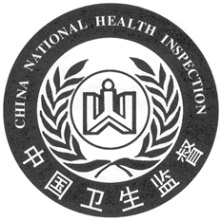 卫生行政许可决定书长县卫公准字〔 2022 〕第0517号被许可单位：长沙县湘龙娟雅养生保健会所统一社会信用代码：92430121MABPQYWM8W经营地址：长沙县湘龙街道中南汽车世界Q25栋0116号法定代表人（经营者）：匡浩     你单位于2022年8月1日向本局提出的 公共场所  卫生行政许可申请，根据《中华人民共和国行政许可法》第三十八条第一款、《公共场所卫生管理条例》第四条、《长沙市公共场所卫生许可告知承诺制实施办法》第七条、第九条的规定，经本局审查，你单位的申请符合条件，决定准予你单位申请的足浴项目的卫生行政许可，并颁发 卫生许可证，有效期限：2022年8月1日—2026年7月31日。                                                  长沙县卫生健康局                                              2022年8月1日第一联存档，第二联交申请人卫生行政许可决定书长县卫公准字〔 2022 〕第0518号被许可单位：长沙县泉塘街道李静花化妆品店统一社会信用代码：92430121MA4QAR7B09经营地址：长沙县泉塘街道方略潇邦9栋110法定代表人（经营者）：李静花     你单位于2022年8月1日向本局提出的 公共场所  卫生行政许可申请，根据《中华人民共和国行政许可法》第三十八条第一款、《公共场所卫生管理条例》第四条、《长沙市公共场所卫生许可告知承诺制实施办法》第七条、第九条的规定，经本局审查，你单位的申请符合条件，决定准予你单位申请的美容项目的卫生行政许可，并颁发 卫生许可证，有效期限：2022年8月1日—2026年7月31日。                                                  长沙县卫生健康局                                              2022年8月1日第一联存档，第二联交申请人卫生行政许可决定书长县卫公准字〔 2022 〕第0519号被许可单位：长沙县星沙朵颜优姿美容馆统一社会信用代码：92430121MA4LAM3U22经营地址：湖南省长沙市长沙县星沙街道开元路社区天华路山水人家2栋114号法定代表人（经营者）：黎佳   你单位于2022年8月1日向本局提出的 公共场所  卫生行政许可申请，根据《中华人民共和国行政许可法》第三十八条第一款、《公共场所卫生管理条例》第四条、《长沙市公共场所卫生许可告知承诺制实施办法》第七条、第九条的规定，经本局审查，你单位的申请符合条件，决定准予你单位申请的美容项目的卫生行政许可，并颁发 卫生许可证，有效期限：2022年8月1日—2026年7月31日。                                                  长沙县卫生健康局                                              2022年8月1日第一联存档，第二联交申请人卫生行政许可决定书长县卫公准字〔 2022 〕第0520号被许可单位：长沙县星沙安之迪美发店统一社会信用代码：92430121MABW55F538经营地址：长沙县星沙街道松雅社区恒大翡翠华庭5栋109室法定代表人（经营者）：严平   你单位于2022年8月1日向本局提出的 公共场所  卫生行政许可申请，根据《中华人民共和国行政许可法》第三十八条第一款、《公共场所卫生管理条例》第四条、《长沙市公共场所卫生许可告知承诺制实施办法》第七条、第九条的规定，经本局审查，你单位的申请符合条件，决定准予你单位申请的美发项目的卫生行政许可，并颁发 卫生许可证，有效期限：2022年8月1日—2026年7月31日。                                                  长沙县卫生健康局                                              2022年8月1日第一联存档，第二联交申请人卫生行政许可决定书长县卫公准字〔 2022 〕第0521号被许可单位：长沙县星沙若奕北日用品店统一社会信用代码：92430121MA7NFFUC2X经营地址：湖南省长沙市长沙县星沙街道板仓路晶华美地C栋107室法定代表人（经营者）：曾祥西     你单位于2022年8月2日向本局提出的 公共场所  卫生行政许可申请，根据《中华人民共和国行政许可法》第三十八条第一款、《公共场所卫生管理条例》第四条、《长沙市公共场所卫生许可告知承诺制实施办法》第七条、第九条的规定，经本局审查，你单位的申请符合条件，决定准予你单位申请的美容项目的卫生行政许可，并颁发 卫生许可证，有效期限：2022年8月2日—2026年8月1日。                                                  长沙县卫生健康局                                              2022年8月2日第一联存档，第二联交申请人卫生行政许可决定书长县卫公准字〔 2022 〕第0522号被许可单位：长沙县泉塘街道舒望日用百货店统一社会信用代码：92430121MABMKD1P2C经营地址：湖南省长沙市长沙县泉塘街道泉星社区星沙国际物流园B7栋8号102法定代表人（经营者）：罗曙光   你单位于2022年8月2日向本局提出的 公共场所  卫生行政许可申请，根据《中华人民共和国行政许可法》第三十八条第一款、《公共场所卫生管理条例》第四条、《长沙市公共场所卫生许可告知承诺制实施办法》第七条、第九条的规定，经本局审查，你单位的申请符合条件，决定准予你单位申请的美容项目的卫生行政许可，并颁发 卫生许可证，有效期限：2022年8月2日—2026年8月1日。                                                  长沙县卫生健康局                                              2022年8月2日第一联存档，第二联交申请人卫生行政许可决定书长县卫公准字〔 2022 〕第0523号被许可单位：长沙县星沙姿娜化妆品商行统一社会信用代码：92430121MA4RFX8F4M经营地址：湖南省长沙市长沙县星沙街道黄金塘社区皮具市场17栋10、11号法定代表人（经营者）：罗曙光     你单位于2022年8月2日向本局提出的 公共场所  卫生行政许可申请，根据《中华人民共和国行政许可法》第三十八条第一款、《公共场所卫生管理条例》第四条、《长沙市公共场所卫生许可告知承诺制实施办法》第七条、第九条的规定，经本局审查，你单位的申请符合条件，决定准予你单位申请的美容项目的卫生行政许可，并颁发 卫生许可证，有效期限：2022年8月2日—2026年8月1日。                                                  长沙县卫生健康局                                              2022年8月2日第一联存档，第二联交申请人卫生行政许可决定书长县卫公准字〔 2022 〕第0524号被许可单位：长沙县榔梨街道芝萃卓化妆品店统一社会信用代码：92430121MABMBEL923经营地址：长沙县榔梨街道大元社区新建路（原榔梨供销社）法定代表人（经营者）：罗曙光     你单位于2022年8月2日向本局提出的 公共场所  卫生行政许可申请，根据《中华人民共和国行政许可法》第三十八条第一款、《公共场所卫生管理条例》第四条、《长沙市公共场所卫生许可告知承诺制实施办法》第七条、第九条的规定，经本局审查，你单位的申请符合条件，决定准予你单位申请的美容项目的卫生行政许可，并颁发 卫生许可证，有效期限：2022年8月2日—2026年8月1日。                                                  长沙县卫生健康局                                              2022年8月2日第一联存档，第二联交申请人卫生行政许可决定书长县卫公准字〔 2022 〕第0525号被许可单位：长沙县星沙咏平政化妆品店统一社会信用代码：92430121MABLT16A7P经营地址：湖南省长沙市长沙县星沙街道办事处星城社区安置房C2栋430号101 法定代表人（经营者）：吴明政     你单位于2022年8月2日向本局提出的 公共场所  卫生行政许可申请，根据《中华人民共和国行政许可法》第三十八条第一款、《公共场所卫生管理条例》第四条、《长沙市公共场所卫生许可告知承诺制实施办法》第七条、第九条的规定，经本局审查，你单位的申请符合条件，决定准予你单位申请的美容项目的卫生行政许可，并颁发 卫生许可证，有效期限：2022年8月2日—2026年8月1日。                                                  长沙县卫生健康局                                              2022年8月2日第一联存档，第二联交申请人卫生行政许可决定书长县卫公准字〔 2022 〕第0526号被许可单位：长沙县星沙泉心泉意养生理疗馆统一社会信用代码：92430121MABTQ4BKX7经营地址：湖南省长沙市长沙县星沙街道金甲坪社区华润凤凰城一期28栋103 法定代表人（经营者）：于雏辅    你单位于2022年8月2日向本局提出的 公共场所  卫生行政许可申请，根据《中华人民共和国行政许可法》第三十八条第一款、《公共场所卫生管理条例》第四条、《长沙市公共场所卫生许可告知承诺制实施办法》第七条、第九条的规定，经本局审查，你单位的申请符合条件，决定准予你单位申请的足浴项目的卫生行政许可，并颁发 卫生许可证，有效期限：2022年8月2日—2026年8月1日。                                                  长沙县卫生健康局                                              2022年8月2日第一联存档，第二联交申请人卫生行政许可决定书长县卫公准字〔 2022 〕第0527号被许可单位：长沙县星沙苹果缘时尚酒店统一社会信用代码：92430121MA4PKK1W9C经营地址：湖南省长沙市长沙县星沙街道开元路社区板仓路258号法定代表人（经营者）：王耀平     你单位于2022年8月3日向本局提出的 公共场所  卫生行政许可申请，根据《中华人民共和国行政许可法》第三十八条第一款、《公共场所卫生管理条例》第四条、《长沙市公共场所卫生许可告知承诺制实施办法》第七条、第九条的规定，经本局审查，你单位的申请符合条件，决定准予你单位申请的住宿项目的卫生行政许可，并颁发 卫生许可证，有效期限：2022年8月3日—2026年8月2日。                                                  长沙县卫生健康局                                              2022年8月3日第一联存档，第二联交申请人卫生行政许可决定书长县卫公准字〔 2022 〕第0528号被许可单位：长沙县榔梨紫龙商务酒店统一社会信用代码：92430121MA4MGFNGXU经营地址：长沙县榔梨街道龙华村龙华安置小区A01栋5-7号法定代表人（经营者）：杨汝     你单位于2022年8月3日向本局提出的 公共场所  卫生行政许可申请，根据《中华人民共和国行政许可法》第三十八条第一款、《公共场所卫生管理条例》第四条、《长沙市公共场所卫生许可告知承诺制实施办法》第七条、第九条的规定，经本局审查，你单位的申请符合条件，决定准予你单位申请的住宿项目的卫生行政许可，并颁发 卫生许可证，有效期限：2022年8月3日—2026年8月2日。                                                  长沙县卫生健康局                                              2022年8月3日第一联存档，第二联交申请人卫生行政许可决定书长县卫公准字〔 2022 〕第0529号被许可单位：长沙县泉塘街道发秀阁美发店统一社会信用代码：92430121MABUNPC123经营地址：湖南省长沙市长沙县泉塘街道佐佑大厦104法定代表人（经营者）：孙嘉成     你单位于2022年8月4日向本局提出的 公共场所  卫生行政许可申请，根据《中华人民共和国行政许可法》第三十八条第一款、《公共场所卫生管理条例》第四条、《长沙市公共场所卫生许可告知承诺制实施办法》第七条、第九条的规定，经本局审查，你单位的申请符合条件，决定准予你单位申请的美发项目的卫生行政许可，并颁发 卫生许可证，有效期限：2022年8月4日—2026年8月3日。                                                  长沙县卫生健康局                                              2022年8月4日第一联存档，第二联交申请人卫生行政许可决定书长县卫公准字〔 2022 〕第0530号被许可单位：长沙县泉塘街道悦域理发店统一社会信用代码：92430121MABTNET60X经营地址：湖南省长沙市长沙县泉塘街道小塘路社区泉塘安置小区D13栋152号101法定代表人（经营者）：曾玲生     你单位于2022年8月4日向本局提出的 公共场所  卫生行政许可申请，根据《中华人民共和国行政许可法》第三十八条第一款、《公共场所卫生管理条例》第四条、《长沙市公共场所卫生许可告知承诺制实施办法》第七条、第九条的规定，经本局审查，你单位的申请符合条件，决定准予你单位申请的美发项目的卫生行政许可，并颁发 卫生许可证，有效期限：2022年8月4日—2026年8月3日。                                                  长沙县卫生健康局                                              2022年8月4日第一联存档，第二联交申请人卫生行政许可决定书长县卫公准字〔 2022 〕第0531号被许可单位：湖南乾宇酒店管理有限公司统一社会信用代码：91430121MA7MWJW93E经营地址：湖南省长沙县湘龙街道星雅美辰小区第16幢3层301号房法定代表人（经营者）：钟浩     你单位于2022年8月4日向本局提出的 公共场所  卫生行政许可申请，根据《中华人民共和国行政许可法》第三十八条第一款、《公共场所卫生管理条例》第四条、《长沙市公共场所卫生许可告知承诺制实施办法》第七条、第九条的规定，经本局审查，你单位的申请符合条件，决定准予你单位申请的住宿项目的卫生行政许可，并颁发 卫生许可证，有效期限：2022年8月4日—2026年8月3日。                                                  长沙县卫生健康局                                              2022年8月4日第一联存档，第二联交申请人卫生行政许可决定书长县卫公准字〔 2022 〕第0532号被许可单位：长沙县黄兴镇依伊日化店统一社会信用代码：92430121MA4RCLBA36经营地址：长沙县黄兴镇接驾岭社区树新路66号法定代表人（经营者）：曾友     你单位于2022年8月4日向本局提出的 公共场所  卫生行政许可申请，根据《中华人民共和国行政许可法》第三十八条第一款、《公共场所卫生管理条例》第四条、《长沙市公共场所卫生许可告知承诺制实施办法》第七条、第九条的规定，经本局审查，你单位的申请符合条件，决定准予你单位申请的美容项目的卫生行政许可，并颁发 卫生许可证，有效期限：2022年8月4日—2026年8月3日。                                                  长沙县卫生健康局                                              2022年8月4日第一联存档，第二联交申请人卫生行政许可决定书长县卫公准字〔 2022 〕第0533号被许可单位：长沙县星沙谊心生活馆统一社会信用代码：92430121MABLQCBB0F经营地址：湖南省长沙市长沙县星沙街道大西冲社区尚鑫海悦商务广场4栋507法定代表人（经营者）：崔崇岩     你单位于2022年8月4日向本局提出的 公共场所  卫生行政许可申请，根据《中华人民共和国行政许可法》第三十八条第一款、《公共场所卫生管理条例》第四条、《长沙市公共场所卫生许可告知承诺制实施办法》第七条、第九条的规定，经本局审查，你单位的申请符合条件，决定准予你单位申请的美容项目的卫生行政许可，并颁发 卫生许可证，有效期限：2022年8月4日—2026年8月3日。                                                  长沙县卫生健康局                                              2022年8月4日第一联存档，第二联交申请人卫生行政许可决定书长县卫公准字〔 2022 〕第0534号被许可单位：长沙县星沙懿嘉美发店统一社会信用代码：92430121MA7LW2GA2Y经营地址：湖南省长沙市长沙县星沙街道螺丝塘社区中建悦和苑S2栋125-130号法定代表人（经营者）：李淅     你单位于2022年8月4日向本局提出的 公共场所  卫生行政许可申请，根据《中华人民共和国行政许可法》第三十八条第一款、《公共场所卫生管理条例》第四条、《长沙市公共场所卫生许可告知承诺制实施办法》第七条、第九条的规定，经本局审查，你单位的申请符合条件，决定准予你单位申请的美容美发项目的卫生行政许可，并颁发 卫生许可证，有效期限：2022年8月4日—2026年8月3日。                                                  长沙县卫生健康局                                              2022年8月4日第一联存档，第二联交申请人卫生行政许可决定书长县卫公准字〔 2022 〕第0535号被许可单位：长沙县星沙世景时光家庭旅馆统一社会信用代码：92430121MABTM9WX18经营地址：湖南省长沙市长沙县星沙街道望仙桥社区水岸世景1栋104法定代表人（经营者）：余立清     你单位于2022年8月4日向本局提出的 公共场所  卫生行政许可申请，根据《中华人民共和国行政许可法》第三十八条第一款、《公共场所卫生管理条例》第四条、《长沙市公共场所卫生许可告知承诺制实施办法》第七条、第九条的规定，经本局审查，你单位的申请符合条件，决定准予你单位申请的住宿项目的卫生行政许可，并颁发 卫生许可证，有效期限：2022年8月4日—2026年8月3日。                                                  长沙县卫生健康局                                              2022年8月4日第一联存档，第二联交申请人卫生行政许可决定书长县卫公准字〔 2022 〕第0536号被许可单位：长沙耳悦心愉文化娱乐有限公司统一社会信用代码：91430121MABTKF7J3T经营地址：湖南省长沙县黄花镇远大三路388号紫华郡4栋201号法定代表人（经营者）：粟文华     你单位于2022年8月5日向本局提出的 公共场所  卫生行政许可申请，根据《中华人民共和国行政许可法》第三十八条第一款、《公共场所卫生管理条例》第四条、《长沙市公共场所卫生许可告知承诺制实施办法》第七条、第九条的规定，经本局审查，你单位的申请符合条件，决定准予你单位申请的KTV项目的卫生行政许可，并颁发 卫生许可证，有效期限：2022年8月5日—2026年8月4日。                                                  长沙县卫生健康局                                              2022年8月5日第一联存档，第二联交申请人卫生行政许可决定书长县卫公准字〔 2022 〕第0537号被许可单位：长沙东程玖号娱乐有限公司统一社会信用代码：91430121MA7KP0K44B经营地址：湖南省长沙县黄兴镇敢胜村河头园组综合楼东程酒店一楼法定代表人（经营者）：尹义     你单位于2022年8月5日向本局提出的 公共场所  卫生行政许可申请，根据《中华人民共和国行政许可法》第三十八条第一款、《公共场所卫生管理条例》第四条、《长沙市公共场所卫生许可告知承诺制实施办法》第七条、第九条的规定，经本局审查，你单位的申请符合条件，决定准予你单位申请的KTV项目的卫生行政许可，并颁发 卫生许可证，有效期限：2022年8月5日—2026年8月4日。                                                  长沙县卫生健康局                                              2022年8月5日第一联存档，第二联交申请人